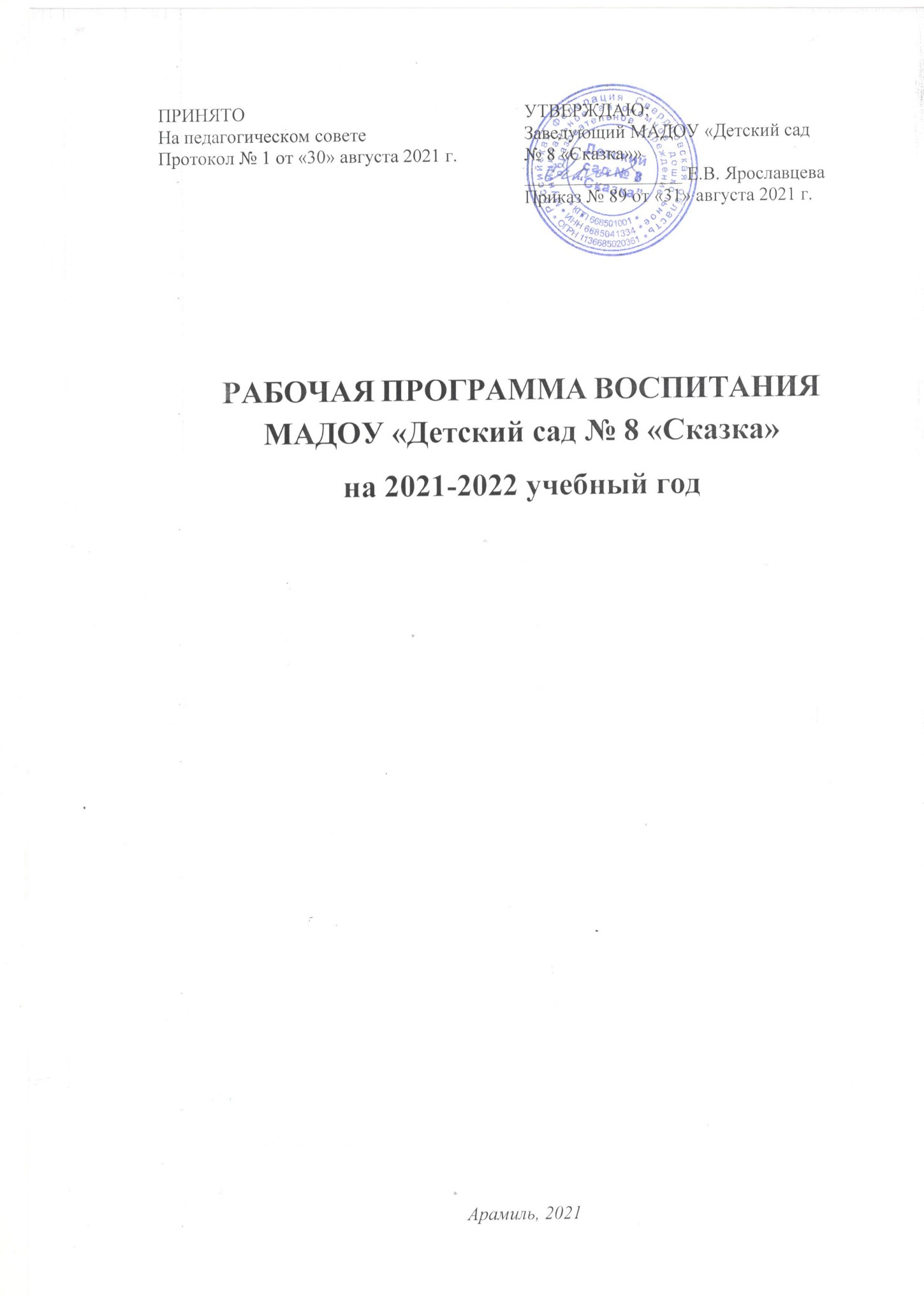 СОДЕРЖАНИЕПояснительная записка	3РАЗДЕЛ 1. ЦЕЛЕВЫЕ ОРИЕНТИРЫ И ПЛАНИРУЕМЫЕ РЕЗУЛЬТАТЫ ПРОГРАММЫ ВОСПИТАНИЯОсобенности воспитательного процесса в МАДОУ «Детский сад № 8 «Сказка»	4Цель программы воспитания	5Требования к планируемым результатам освоения программы воспитания	7РАЗДЕЛ 2. СОДЕРЖАНИЕ ПРОГРАММЫ ВОСПИТАНИЯ ДОУСодержание программы воспитания на основе формирования ценностей в ДОУ	9Особенности реализации воспитательного процесса в ДОУ	9Направления реализации программы воспитания	10Основные направления самоанализа воспитательной работы	10РАЗДЕЛ 3. ОРГАНИЗАЦИОННЫЕ УСЛОВИЯ РЕАЛИЗАЦИИ ПРОГРАММЫ ВОСПИТАНИЯОбщие требования к условиям реализации программы воспитания ДОУ	15Нормативно-методическое обеспечение реализации программы	15Материально-техническое обеспечение реализации программы	15Календарный план воспитательной работы	17ПОЯСНИТЕЛЬНАЯ ЗАПИСКАПрограмма воспитания является обязательной частью основной образовательной программы МАДОУ «Детский сад № 8 «Сказка» (далее - ООП ДО). Программа обеспечивает реализацию Федерального закона от 31 июля 2020 года № 304-ФЗ «О внесении изменений в Федеральный закон «Об образовании в Российской Федерации» по вопросам воспитания обучающихся». При составлении Программы воспитания использованы «Примерная программа воспитания» (одобрена решением Федерального учебно-методического объединения по общему образованию Министерства просвещения России (протокол от 2 июня 2020 года № 2/20), внесена в Реестр примерных основных общеобразовательных программ и размещена на сайте https://fgosreestr.ru/, «Стратегия развития воспитания в Российской Федерации на период до 2025 года».Программа воспитания направлена на решение вопросов гармоничного социально-коммуникативного развития детей дошкольного возраста.В центре программы воспитания в соответствии с Федеральными государственными образовательными стандартами дошкольного образования (далее – ФГОС ДО) находится одна из ключевых задач: формирование общей культуры личности детей, в том числе ценностей здорового образа жизни, развития их социальных, нравственных, эстетических, интеллектуальных, физических качеств, инициативности, самостоятельности и ответственности ребенка (1.6. п.6 ФГОС ДО).Программа призвана обеспечить достижение детьми личностных результатов, указанных во ФГОС ДО: ребенок обладает установкой положительного отношения к миру, к разным видам труда, другим людям и самому себе, обладает чувством собственного достоинства; активно взаимодействует со взрослыми и сверстниками, участвует в совместных играх. Способен договариваться, учитывать интересы и чувства других. Может следовать социальным нормам поведения и правилам в разных видах деятельности. Обладает начальными знаниями о себе, о природном и социальном мире, в котором он живет; знаком с произведениями детской литературы; обладает элементарными представлениями из области живой природы, истории и т.п. (4.6. ФГОС ДО).В программе описана система возможных форм и методов работы с воспитанниками.Программа воспитания включает в себя три основных раздела:Раздел 1. Целевые ориентиры и планируемые результаты программы воспитания.Раздел 2. Содержание программы воспитания ДОУ.Раздел 3. Организационные условия реализации программы воспитания.Программа воспитания содержит вариативные модули:Модуль 1 -  «Основы здорового образа жизни»Модуль 2 - «Экологическое воспитание»Модуль 3 -  «Трудовое воспитание и ранняя профориентация»Модуль 4 - «Патриотическое воспитание»Модуль 5 - «Конкурсное движение»Модуль 6 - «Волонтёрское движение»РАЗДЕЛ 1. ЦЕЛЕВЫЕ ОРИЕНТИРЫ И ПЛАНИРУЕМЫЕ РЕЗУЛЬТАТЫ ПРОГРАММЫ ВОСПИТАНИЯОсобенности воспитательного процесса в МАДОУ «Детский сад № 8 «Сказка»Образовательный процесс в МАДОУ «Детский сад № 8 «Сказка» осуществляется в соответствии с требованиями федерального государственного образовательного стандарта дошкольного образования, утвержденного приказом Минобрнауки России от 17.10.2013 № 1155 (далее – ФГОС ДО). В связи с этим обучение и воспитание объединяются в целостный процесс на основе духовно-нравственных и социокультурных ценностей и принятых в обществе правил, и норм поведения в интересах человека, семьи, общества. МАДОУ «Детский сад № 8 «Сказка» расположен в типовом здании по адресу: Свердловская область, Сысертский район, г.Арамиль, д.1. Микрорайон «Гарнизон», в котором находится детский сад, является экологически чистым, имеются оборудованные тротуары для пешеходов, пешеходные переходы. ДОУ имеет возможность для осуществления сетевого взаимодействия только с удалёнными образовательными организациями, потому что является единственным в микрорайоне. ДОУ располагает базой: музыкальный зал, спортивный зал, кабинеты учителей-логопедов, педагога-психолога. Имеется необходимое оборудование, атрибуты и расходный материал, осуществляется ИКТ сопровождение мероприятий.Социальными заказчиками реализации Программы как комплекса воспитательных услуг выступают, в первую очередь, родители воспитанников как гаранты реализации прав ребенка на уход, присмотр и оздоровление, воспитание и обучение.К особенностям социокультурной ситуации семей, чьи дети посещают ДОУ, можно отнести преобладание потребительской позиции, сниженный уровень интереса к жизни детей в детском саду, противоречивость поведения, образцов поведения и отношения к окружающему миру, к другим людям.Основной целью педагогической работы МАДОУ «Детский сад № 8 «Сказка» является формирования общей культуры личности детей, в том числе ценностей здорового образа жизни, развития их социальных, нравственных, эстетических, интеллектуальных, физических качеств, инициативности, самостоятельности и ответственности ребенка, формирования предпосылок учебной деятельности. Процесс воспитания в ДОУ основывается на следующих принципах взаимодействия педагогических работников и воспитанников:позитивная социализация ребенка (предполагает, что освоение ребенком культурных норм, средств и способов деятельности, культурных образцов поведения и общения с другими людьми, приобщение к традициям семьи, общества, государства происходит в процессе сотрудничества со взрослыми и другими детьми и направлено на создание предпосылок к полноценной деятельности ребенка в изменяющемся мире);личностно-развивающий и гуманистический характер взаимодействия взрослых (родителей (законных представителей), педагогических и иных работников ДОУ и детей). Личностно-развивающее взаимодействие является неотъемлемой составной частью социальной ситуации развития ребенка в организации, условием его эмоционального благополучия и полноценного развития;содействие и сотрудничество детей и взрослых, признание ребенка полноценным участником (субъектом) воспитательных отношений. Этот принцип предполагает активное участие всех субъектов отношений, как детей, так и взрослых – в реализации программы воспитания;партнерство ДОУ с семьей. Сотрудничество, кооперация с семьей, открытость в отношении семьи, уважение семейных ценностей и традиций, их учет в образовательной работе являются важнейшим принципом воспитательной программы. Сотрудники ДОУ должны знать об условиях жизни ребенка в семье, понимать проблемы, уважать ценности и традиции семей воспитанников. Программа предполагает разнообразные формы сотрудничества с семьей как в содержательном, так и в организационном планах.сетевое взаимодействие с организациями социализации, образования, охраны здоровья и другими партнерами, которые могут внести вклад в развитие и воспитание детей, а также использование ресурсов местного сообщества и вариативных программ дополнительного образования детей для обогащения детского развития.Основными традициями воспитания в образовательной организации являются следующие:стержнем годового цикла воспитательной работы ДОУ являются ключевые мероприятия МАДОУ «Детский сад № 8 «Сказка», мероприятия «Календаря образовательных событий РФ», коллективные дела группы детей под руководством воспитателя, через которые осуществляется интеграция воспитательных усилий педагогических работников;важной чертой каждого ключевого мероприятия, события и большинства используемых для воспитания других совместных дел педагогов, детей и родителей, является обсуждение, планирование, совместное проведение и создание творческого продукта (коллективного или индивидуального каждого участника);в проведении мероприятий МАДОУ «Детский сад № 8 «Сказка» поощряется помощь старших детей младшим, социальная активность, стремление создать коллективный или индивидуальный творческий продукт, принять участие в общественно значимом деле;педагогические работники ДОУ ориентированы на формирование детского коллектива внутри одной возрастной группы, на установление доброжелательных и товарищеских взаимоотношений между детьми разных возрастов и ровесниками; умение играть, заниматься интересным делом в паре, небольшой группе;ключевой фигурой воспитания в ДОУ является воспитатель группы, реализующий по отношению к ребенку защитную, личностно развивающую, организационную, посредническую (в разрешении конфликтов) функции. Поскольку воспитатель является для ребенка фигурой очень значимой, именно на него ложится огромная ответственность за создание условий для личностного развития ребенка.Интеграция семейного и дошкольного воспитания – одно из главных направлений работы МАДОУ «Детский сад № 8 «Сказка», так как цель этой работы - сохранение приоритета семейного воспитания, привлечение семей к участию в учебно-воспитательном процессе. С этой целью проводятся родительские собрания, консультации, беседы, применяются средства наглядной пропаганды (информационные бюллетени, родительские уголки, тематические стенды, фотовыставки и др.), привлекаются родители к проведению праздников, развлечений, экскурсий, походов и др.Цель и задачи программы воспитанияСовременный национальный воспитательный идеал – это высоконравственный, творческий, компетентный гражданин России, принимающий судьбу Отечества как свою личную, осознающий ответственность за настоящее и будущее своей страны, укорененный в духовных и культурных традициях многонационального народа Российской                      Федерации. Цель воспитания в ДОУ – личностное развитие ребенка дошкольного возраста, проявляющееся: − в усвоении им знаний основных норм, которые общество выработало на основе базовых ценностей современного общества (в усвоении ими социально значимых знаний); − в развитии его позитивных отношений к этим ценностям (в развитии их социально значимых отношений); − в приобретении им соответствующего этим ценностям опыта поведения, применения сформированных знаний и отношений на практике (в приобретении опыта социально значимых дел). Главной задачей программы является создание организационно-педагогических условий в части воспитания, личностного развития и социализации детей дошкольного возраста. Конкретизация общей цели воспитания применительно к возрастным особенностям дошкольников.В воспитании детей младшего дошкольного возрастаОбеспечение позитивной социализации, мотивации, поддержки и развития индивидуальности детей через общение, игру, участие в исследовательской деятельности и других формах активности.Задачи:развивать положительное отношение ребенка к себе и другим людям;сформировать коммуникативную и социальную компетентности;развивать у детей интерес к эстетической стороне действительности, ознакомление с разными видами и жанрами искусства (словесного, музыкального, изобразительного), в том числе народного творчества;содействовать становлению у детей ценностей здорового образа жизни;сформировать стремление быть причастным к труду взрослых (помогает          поливать и убирать участок, расчищать дорожки от снега, ремонтировать игрушки, книги и др.), стремление оказывать посильную помощь, поддерживать чувство удовлетворения от участия в различных видах деятельности, в том числе творческой;сформировать представление о России как своей стране, узнавать и называть символику своей страны (флаг, герб, гимн).В воспитании детей старшего дошкольного возраста:Обеспечение развития общей культуры личности ребенка, интеллектуально- познавательных способностей, социально-нравственных, эстетических, физических качеств.Задачи:обогащать представления детей о многообразии культурных норм и ценностей, принятых в обществе;поддерживать самостоятельное взаимодействие и сотрудничество с взрослыми и сверстниками в разных видах деятельности, становление детского сообщества;воспитывать чувство ответственности, самостоятельности, инициативности, формирование основ патриотизма;углублять представления детей о правилах безопасного поведения и умение следовать им в различных ситуациях; содействовать становлению ценностей здорового образа жизни;сформировать систему ценностей, основанную на непотребительском отношении к природе и понимании самоценности природы;развивать предпосылки восприятия и понимания произведений искусства (живопись, графика, скульптура, архитектура) в многообразии его жанров (портрет, пейзаж, натюрморт); художественных литературных произведений и музыки; интерес к русскому языку, языкам других народов;поощрять проявления морально-волевых качеств.Организация работы с семьями воспитанников, их родителями или законными представителями направлена на совместное решение вопросов личностного развития детей.Задачи:Приобщение родителей к участию в жизни ДОУ.Изучение и обобщение лучшего опыта семейного воспитания. Повышение педагогической культуры родителей.Виды взаимоотношений, посредством которых будет осуществляться взаимодействие:сотрудничество – общение «на равных», где ни одной из сторон не принадлежит привилегия указывать, контролировать, оценивать;взаимодействие - способ организации совместной деятельности, которая осуществляется на основании социальной перцепции (чувственного познания окружающего мира) и с помощью общения.Планомерная реализация поставленных задач позволит организовать в ДОУ интересную и событийно насыщенную жизнь детей и педагогов, что станет эффективным способом воспитания подрастающего поколения.Требования к планируемым результатам освоения программы воспитанияПланируемые результаты воспитания носят отсроченный характер, а деятельность воспитателя нацелена на перспективу развития и становления личности ребенка. Поэтому результаты достижения цели воспитания представлены в виде двух описательных моделей– «Портрета выпускника ДОУ» и «Портрета гражданина России».	Планируемые результаты воспитания детей в дошкольном возрастеВ процессе воспитания к окончанию дошкольного возраста (к семи годам) предполагается  достижение следующих результатов, основанных на целевых ориентирах:1. ПатриотизмХранящий верность идеалам Отечества, гражданского общества, демократии, гуманизма, мира во всем мире.Действующий в интересах обеспечения безопасности и благополучия России, сохранения родной культуры, исторической памяти и преемственности    на основе любви к Отечеству, малой родине, сопричастности к общему делу.2. Гражданская позиция и правосознаниеАктивно и сознательно принимающий участие в достижении национальных целей развития России в различных сферах социальной жизни и экономики, участвующий в деятельности общественных объединениях, волонтёрских и благотворительных проектах. Принимающий и учитывающий в своих действиях ценность и неповторимость, права и свободы других людей на основе развитого правосознания.3. Социальная направленность и  зрелостьПроявляющий самостоятельность и ответственность в постановке и достижении жизненных целей, активность, честность и принципиальность в общественной сфере, нетерпимость к проявлениям непрофессионализма в трудовой деятельности, уважение и признание ценности каждой человеческой личности, сочувствие и деятельное сострадание к другим людям. Сознательно и творчески проектирующий свой жизненный путь, использующий для разрешения проблем и достижения целей средства саморегуляции, самоорганизации и рефлексии.4. Интеллектуальная самостоятельностьСистемно, креативно и критически мыслящий, активно и целенаправленно познающий мир, самореализующийся в профессиональной и личностной сферах на   основе этических и эстетических идеалов.5. Зрелое сетевое поведениеЭффективно и уверенно осуществляющий сетевую коммуникацию, и взаимодействие на основе правил сетевой культуры и сетевой этики, управляющий собственной репутацией в сетевой среде, формирующий «здоровый» цифровой след.6. Экономическая активность Проявляющий стремление к созидательному труду, успешно достигающий поставленных жизненных целей за счёт высокой экономической активности и эффективного поведения на рынке труда в условиях многообразия социально-трудовых ролей, мотивированный к инновационной деятельности.7. Коммуникация и сотрудничество Доброжелательно, конструктивно и эффективно взаимодействующий с другими людьми – представителями различных культур, возрастов, лиц с ограниченными возможностями здоровья (в том числе в составе команды); уверенно выражающий свои мысли различными способами на русском и родном языке.8. Здоровье и безопасность Стремящийся к гармоничному развитию, осознанно выполняющий правила здорового и экологически целесообразного образа жизни и поведения, безопасного для человека и окружающей среды (в том числе и сетевой), воспринимающий природу как ценность, обладающий чувством меры, рачительно и бережно относящийся к природным ресурсам, ограничивающий свои потребности.9. Мобильность и устойчивостьСохраняющий внутреннюю устойчивость в динамично меняющихся и непредсказуемых условиях, гибко адаптирующийся к изменениям, проявляющий социальную, профессиональную и образовательную мобильность, в том числе в форме непрерывного самообразования и самосовершенствования.РАЗДЕЛ 2. СОДЕРЖАНИЕ ПРОГРАММЫ ВОСПИТАНИЯ ДОУ Содержание программы воспитания на основе формирования ценностей в ДОУСодержание Программы воспитания в соответствии с Федеральным Законом от 29.12.2012 №273-ФЗ «Об образовании в Российской Федерации», «…должно содействовать взаимопониманию и сотрудничеству между людьми, народами независимо от расовой, национальной, этнической, религиозной и социальной принадлежности, учитывать разнообразие мировоззренческих подходов, способствовать реализации права обучающихся на свободный выбор мнений и убеждений, обеспечивать развитие способностей каждого человека, формирование и развитие его личности в соответствии с принятыми в семье и обществе духовно-нравственными и социокультурными ценностями».Содержание Программы воспитания реализуется в ходе освоения детьми дошкольного возраста всех образовательных областей, обозначенных в ФГОС ДО, одной из задач которого является объединение воспитания и обучения в целостный образовательный процесс на основе духовно-нравственных и социокультурных ценностей, принятых в обществе правил и норм поведения в интересах человека, семьи, общества:− социально-коммуникативное развитие;− познавательное развитие;− речевое развитие;− художественно-эстетическое развитие;− физическое развитие. Виды, формы и содержание деятельностиВиды деятельности:игровая, включая сюжетно-ролевую игру, игру с правилами и другие виды игры,коммуникативная (общение и взаимодействие со взрослыми и сверстниками),познавательно-исследовательская (исследования объектов окружающего мира и экспериментирования с ними),восприятие художественной литературы и фольклора,самообслуживание и элементарный бытовой труд (в помещении и на улице),конструирование из разного материала, включая конструкторы, модули, бумагу,природный и иной материал, изобразительная (рисование, лепка, аппликация),музыкальная (восприятие и понимание смысла музыкальных произведений, пение, музыкально-ритмические движения, игры на детских музыкальных инструментах)двигательная (овладение основными движениями) формы активности ребенка.Формы организации деятельностиигра, игровое упражнение, игра-путешествие, занятие;тематический модуль, коллекционирование,чтение, беседа/разговор, ситуации,конкурсы, викторины, коллективное творческое дело,проекты, эксперименты, длительные наблюдения, экологические акции, экскурсии, пешеходные прогулки.мастерская, клубный час,праздники, развлечения, физкультурно-спортивные соревнования,театрализованные игры, инсценировки.Практическая реализация цели и задач воспитания осуществляется в рамках следующих направлений воспитательной работы ДОУ, каждое из которых представлено в соответствующем модуле. Направления реализации программы воспитанияМОДУЛЬ 1«ОСНОВЫ ЗДОРОВОГО ОБРАЗА ЖИЗНИ»Физическое воспитание и формирование культуры здоровья включает: - формирование у подрастающего поколения ответственного отношения к своему здоровью и потребности в здоровом образе жизни; - формирование в детской и семейной среде системы мотивации к активному и здоровому образу жизни, занятиям физической культурой и спортом, развитие культуры здорового питания; - создание для детей, в том числе детей с ограниченными возможностями здоровья, условий для регулярных занятий физической культурой и спортом, развивающего отдыха и оздоровления, в том числе на основе развития спортивной инфраструктуры и повышения эффективности ее использования; - развитие культуры безопасной жизнедеятельности, профилактику вредных привычек; - предоставление обучающимся образовательных организаций, а также детям, занимающимся в иных организациях, условий для физического совершенствования на основе регулярных занятий физкультурой и спортом в соответствии с индивидуальными способностями и склонностями детей; - использование потенциала спортивной деятельности для профилактики асоциального поведения; - содействие проведению массовых общественно-спортивных мероприятий и привлечение к участию в них детей.МОДУЛЬ 2 «ЭКОЛОГИЧЕСКОЕ ВОСПИТАНИЕ»Экологическое воспитание дошкольников   – одно   из   приоритетных направлений воспитания. Это непрерывный процесс воспитания и развития детей, направленный не только на расширение знаний в данной области, но и формирование культуры поведения в природе, которая проявляется в положительном отношении к своему здоровью, к окружающему миру, в ответственном отношении к природе, к соблюдению норм и правил поведения по отношению к ней. В связи с этим на базе нашего детского сада реализуется образовательный проект «Экологическое воспитание».Проект даёт возможность формировать у дошкольников осознанно- правильное отношение к природе, природным явлениям. Осознанно-правильное отношение детей к природе строится на её восприятии, эмоциональном отношении к ней, знакомстве и знаниях особенностей жизни отдельных живых существ. Дети узнают новую                                          информацию о живой и неживой природе, её представителях, знакомятся с народными приметами, литературными произведениями, через которые познают красоту окружающего мира, выполняют различные трудовые поручения что даёт возможность понять меру собственной ответственности за сохранение и улучшение жизни растений и животных, необходимость бережного отношения ко всему живому, пониманию что человек – часть природы.Деятельность дошкольников, в контексте проекта, это путешествия в природу, главным содержанием которых является знакомство с живой природой родного края, с местными обычаями, содействие по просвещению и экологическому воспитанию, по охране природы родного края, города, сада. Методическая   составляющая   базируется   на   основе   парциальной   программы«Юный эколог» С. Н. Николаевой. Данная программа ориентирована на постоянное и систематическое взаимодействие детей с живой природой. В помещении и на участке дошкольники должны быть окружены растениями и животными, вокруг которых воспитатель организует различную деятельность. Процесс осознанно-правильного отношения к   природе   сопровождается   различными   видами   детской   деятельности (игровой, подвижной, познавательно-исследовательской, художественно-эстетической, коммуникативной).Экологическое воспитание - несомненно важная часть развития детей дошкольного возраста. Эту сложную задачу невозможно решить без совместных усилий и продуктивного сотрудничества взрослых – воспитателей и родителей. Объединяя обучение и воспитание в целостный образовательный процесс, непосредственно участвуя в этом процессе, родители сами стараются быть образцом духовно-нравственных и социокультурных ценностей для своих детей.МОДУЛЬ 3«ТРУДОВОЕ ВОСПИТАНИЕ И РАННЯЯ ПРОФОРИЕНТАЦИЯ»Трудовое воспитание и профессиональное самоопределение  реализуется посредством:воспитания у детей уважения к труду и людям труда, трудовым достижениям;формирования у детей умений и навыков самообслуживания, потребности трудиться, добросовестного, ответственного и творческого отношения к разным видам трудовой деятельности, включая обучение и выполнение домашних обязанностей;развития навыков совместной работы, умения работать самостоятельно, мобилизуя необходимые ресурсы, правильно оценивая смысл и последствия своих действий;содействия профессиональному самоопределению, приобщения детей к социально значимой деятельности для осмысленного выбора профессии.Виды совместной деятельности: игровая, познавательная, коммуникативная, продуктивная, двигательная, трудовая, художественно-эстетическая.МОДУЛЬ 4«ПАТРИОТИЧЕСКОЕ ВОСПИТАНИЕ»Гражданское воспитание включает:создание условий для воспитания у детей активной гражданской позиции, гражданской ответственности, основанной на традиционных культурных, духовных и нравственных ценностях российского общества;развитие культуры межнационального общения;формирование приверженности идеям интернационализма, дружбы, равенства, взаимопомощи народов;воспитание уважительного отношения к национальному достоинству людей, их чувствам, религиозным убеждениям;развитие правовой и политической культуры детей, расширение конструктивного участия в принятии решений, затрагивающих их права и интересы, в том числе в различных формах самоорганизации, самоуправления, общественно значимой деятельности;развитие в детской среде ответственности, принципов коллективизма и социальной солидарности;формирование стабильной системы нравственных и смысловых установок личности, позволяющих противостоять идеологии экстремизма, национализма, ксенофобии, коррупции, дискриминации по социальным, религиозным, расовым, национальным признакам и другим негативным социальным явлениям;разработку и реализацию программ воспитания, способствующих правовой, социальной и культурной адаптации детей, в том числе детей из семей мигрантов.Приобщение детей к культурному наследию предполагает:эффективное использование уникального российского культурного наследия, в том числе литературного, музыкального, художественного, театрального и кинематографического;создание равных для всех детей возможностей доступа к культурным ценностям;воспитание уважения к культуре, языкам, традициям и обычаям народов, проживающих в Российской Федерации;увеличение доступности детской литературы для семей, приобщение детей к классическим и современным высокохудожественным отечественным и мировым произведениям искусства и литературы;создание условий для доступности музейной и театральной культуры для детей;развитие музейной и театральной педагогики;поддержку мер по созданию и распространению произведений искусства и культуры, проведению культурных мероприятий, направленных на популяризацию российских культурных, нравственных и семейных ценностей;создание и поддержку производства художественных, документальных, научно-популярных, учебных и анимационных фильмов, направленных на нравственное, гражданско-патриотическое и общекультурное развитие детей;повышение роли библиотек, в том числе библиотек в системе образования, в приобщении к сокровищнице мировой и отечественной культуры, в том числе с использованием информационных технологий;создание условий для сохранения, поддержки и развития этнических культурных традиций и народного творчества.МОДУЛЬ 5«КОНКУРСНОЕ ДВИЖЕНИЕ»Для каждого учреждения важным фактором является участие в конкурсном движении. Конкурсы могут быть организованны для педагогов ДОУ, для детей, родителей, а также совместные конкурсы для родителей и детей. Это могут быть конкурсы – выставки поделок, рисунков, фотоконкурсы, различных направлений и тематик.Также конкурсы могут быть как очными, так и заочными, дистанционными.Цель деятельности педагога: создание условий для развития творческих способностей детей дошкольного возраста.Через конкурсное движение в детском саду, через весь комплекс мероприятий, проводимых в рамках конкурсов, педагогический коллектив решает для себя важную задачу по воспитанию родителя и преемственности развития ребенка в семье и детском саду. Мы стараемся подобрать виды и темы конкурсов так, чтобы каждый родитель мог найти здесь интерес для себя и своего ребенка.Направления деятельности воспитателя по реализации задач воспитания:установление партнёрских взаимоотношений детей со взрослыми и сверстниками;поддержка детской инициативы и самостоятельности;добровольное участие детей в конкурсах;поиск новых увлечений и раскрытие способностей.Формы организации конкурсного движения для решения воспитательных задач: конкурсы детского творчества, смотры-конкурсы, фестивали, разработка и защита проектов, соревнования.МОДУЛЬ 6«ВОЛОНТЁРСКОЕ ДВИЖЕНИЕ»	             В настоящее время педагогические коллективы ДОУ интенсивно внедряют в работу инновационные технологии. Поэтому основная задача педагогов дошкольного учреждения – выбрать методы и формы организации работы с детьми, инновационные педагогические технологии, которые оптимально соответствуют поставленной цели развития личности.	             Дошкольный возраст традиционно считается периодом интенсивной социализации. Современные дети живут и развиваются в совершенно новых социокультурных условиях. Чрезвычайная занятость родителей, разрыв поколений, изолированность ребёнка в семье и другие тенденции негативно отражаются на социализации современных детей. Эффективная социализация является одним из главных условий жизни ребенка в обществе в целом и личностной готовности ребёнка к школе, в частности.                            В детских садах педагоги реализуют технологию эффективной социализации «Дети - волонтеры», которая предполагает разновозрастное общение между детьми, помощь старших дошкольников младшим. Педагоги помогают старшим дошкольникам научить малышей играть в различные игры, одеваться, лепить, рисовать и т. д.              Волонтерство - это синоним слова «доброволец». Поэтому волонтерство - это, прежде всего инициатива. У детей начинает формироваться активная жизненная позиция, умение ориентировать в социуме, жить среди людей и по возможности помогать им.              Волонтерство - это бесплатная помощь, в результате своего труда ребенок получает не материальную плату, а «плату» в качестве внутреннего удовлетворения              Цель технологии «Дети волонтёры» - это развитие дошкольного волонтерского движения в ДОУ, главной целью которого, является воспитание духовно-нравственной личности с активной жизненной позицией и творческим потенциалом, способной к самосовершенствованию, гармоничному взаимодействию с другими людьми. Основные направления самоанализа воспитательной работыСамоанализ организуемой в МАДОУ «Детский сад № 8 «Сказка» воспитательной работы осуществляется по выбранным детским садом направлениям и проводится с целью выявления основных проблем воспитания дошкольников и последующего их решения.Самоанализ осуществляется ежегодно силами самой образовательной организации с привлечением (при необходимости и по самостоятельному решению администрации образовательной организации) внешних экспертов.Основными принципами, на основе которых осуществляется самоанализ воспитательной работы в МАДОУ «Детский сад № 8 «Сказка», являются:Принцип   гуманистической    направленности    осуществляемого    анализа, ориентирующий экспертов на уважительное отношение как к воспитанникам, так и к педагогам, реализующим воспитательный процесс;Принцип приоритета анализа сущностных сторон воспитания, ориентирующий экспертов на изучение не количественных его показателей, а качественных – таких как содержание и разнообразие деятельности, характер общения и отношений между воспитанниками и педагогами; Принцип развивающего характера осуществляемого анализа, ориентирующий экспертов на использование его результатов для совершенствования воспитательной деятельности педагогов: грамотной постановки ими цели и задач воспитания, умелого планирования своей воспитательной работы, адекватного подбора видов, форм и содержания их совместной с детьми деятельности;Принцип разделенной ответственности за результаты личностного развития воспитанников, ориентирующий экспертов на понимание того, что личностное развитие детей – это результат как социального воспитания (в котором детский сад участвует наряду с семьей и другими социальными институтами), так и стихийной социализации, и саморазвития детей.Направления анализа зависят от анализируемых объектов. Основными объектами анализа, организуемого в МАДОУ «Детский сад № 8 «Сказка» воспитательного процесса являются:Результаты воспитания, социализации и саморазвития дошкольников. Критерием, на основе которого осуществляется данный анализ, является динамика личностного развития воспитанника каждой группы. Осуществляется анализ воспитателями совместно с заместителем заведующего по ВМР с последующим обсуждением его результатов на заседании педагогического совета МАДОУ «Детский сад № 8 «Сказка».Способом получения информации о результатах воспитания, социализации и саморазвития воспитанников является педагогическое наблюдение. Внимание педагогов сосредотачивается на следующих вопросах: какие прежде существовавшие проблемы личностного развития воспитанников удалось решить за минувший учебный год; какие проблемы решить не удалось и почему; какие новые проблемы появились, над чем далее предстоит работать педагогическому коллективу.Состояние организуемой в МАДОУ «Детский сад № 8 «Сказка» совместной деятельности детей и взрослых. Критерием, на основе которого осуществляется данный анализ, является наличие в детском саду комфортной и личностно развивающей совместной деятельности детей и взрослых. Осуществляется анализ заведующим и заместителем заведующего по ВМР, воспитателями. Способами получения информации о состоянии организуемой в детском саду совместной деятельности детей и взрослых могут быть беседы с родителями, педагогами, при необходимости – их анкетирование. Полученные результаты обсуждаются на заседании педагогического совета МАДОУ «Детский сад № 8 «Сказка». Внимание при этом сосредотачивается на вопросах, связанных с:качеством проводимых мероприятий ДОУ;качеством совместной деятельности воспитателей и родителей;качеством проводимых экскурсий, походов;качеством организации творческих соревнований, праздников и фольклорных  мероприятий. Итогом самоанализа организуемой воспитательной работы в МАДОУ «Детский сад № 8 «Сказка» является перечень выявленных проблем, над которыми предстоит работать педагогическому коллективу.РАЗДЕЛ 3. ОРГАНИЗАЦИОННЫЕ УСЛОВИЯ РЕАЛИЗАЦИИ ПРОГРАММЫ ВОСПИТАНИЯ3.1. Общие требования к условиям реализации Программы воспитанияПрограмма воспитания обеспечивает формирование социокультурного воспитательного пространства при соблюдении условий ее реализации, включающих:− обеспечение воспитывающей личностно развивающей предметно-пространственной среды;− оказание психолого-педагогической помощи, консультирование и поддержка родителей (законных представителей) по вопросам воспитания;− создание уклада ДОУ, отражающего сформированность в ней готовности всех участников образовательного процесса руководствоваться едиными принципами и регулярно воспроизводить наиболее ценные для нее воспитательно значимые виды совместной деятельности. Уклад ДОУ направлен на сохранение преемственности принципов воспитания с уровня ДО на уровень НОО;− современный уровень материально-технического обеспечения Программы воспитания, обеспеченности методическими материалами и средствами обучения и воспитания;− наличие профессиональных кадров и готовность педагогического коллектива к достижению целевых ориентиров Программы воспитания;− учет индивидуальных и групповых особенностей детей дошкольного возраста, в интересах которых реализуется Программа воспитания (возрастных, физических, психологических, национальных и пр.).Воспитательный процесс в ДОУ строится на следующих принципах:− неукоснительное соблюдение законности и прав семьи ребенка, соблюдения конфиденциальности информации о ребенке и его семье, приоритета безопасности ребенка;− создание психологически комфортной среды для каждого ребенка и взрослого, без которой невозможно конструктивное взаимодействие детей, их семей, и педагогических                             работников;− системность и целенаправленность воспитания как условия его эффективности.3.2. Нормативно-методическое обеспечение реализации Программы воспитания1. Федеральный закон от 31 июля 2020 г. № 304-ФЗ «О внесении изменений в Федеральный закон «Об образовании в Российской Федерации» по вопросам воспитания обучающихся».2. Федеральный государственный образовательный стандарт дошкольного образования, приказ Минобрнауки № 1155 от 17.10.2013 г. (ФГОС ДО).3.3. Материально-техническое обеспечение реализации Программы воспитанияМатериально-техническое обеспечение воспитательного процесса соответствует Требованиям к материально-техническому и учебно-методическому обеспечению программы воспитания. Технические средства обучения и воспитания в полной мере отвечают поставленной воспитывающей цели, задачам, видам, формам, методам, средствам и содержанию воспитательной деятельности, учитывают специфику ДОУ, специальные потребности обучающихся с ограниченными возможностями здоровья и соответствуют установленным государственным санитарно-эпидемиологическим правилам и гигиеническим нормативам.Цель создания развивающей предметно-пространственной среды в ДОУ - обеспечить всестороннее развитие детей дошкольного возраста, в том числе и их нравственное развитие личности в социально-духовном плане, развития самостоятельности.Среда обеспечивает:наличие материалов, оборудования и инвентаря для воспитания детей в сфере личностного развития, совершенствование их игровых и трудовых навыков;учёт возрастных особенностей детей дошкольного возраста.Наполняемость развивающей предметно-пространственной среды ДОУ обеспечивает целостность воспитательного процесса в рамках реализации Программы воспитания:подбор художественной литературы;подбор видео и аудиоматериалов;подбор	наглядно-демонстрационного	материала	 (картины, плакаты,                              тематические иллюстрации и т.п.);наличие демонстрационных	технических	средств (экран, телевизор, ноутбук, колонки и т.п.);подбор оборудования для организации игровой деятельности (атрибуты для сюжетно-ролевых, театральных, дидактических игр);подбор оборудования для организации детской трудовой деятельности (самообслуживание, бытовой труд, ручной труд).Материально-техническое оснащение развивающей предметно- пространственной среды изменяется и дополняется в соответствии с возрастом воспитанников и календарным планом воспитательной работы ДОУ на текущий учебный год.Календарный план воспитательной работыМАДОУ «Детский сад № 8 «Сказка» на 2021-2022 учебный годМодуль «Трудовое воспитание и ранняя профориентация»Модуль «Трудовое воспитание и ранняя профориентация»Модуль «Трудовое воспитание и ранняя профориентация»Модуль «Трудовое воспитание и ранняя профориентация»Модуль «Трудовое воспитание и ранняя профориентация»Модуль «Трудовое воспитание и ранняя профориентация»Срок проведенияМладший возрастСредний возрастСтарший возрастПодготовительный                    возрастПодготовительный                    возрастСентябрьБеседа о профессиях сотрудников детского садаБеседа о профессияхБеседа о профессиях, с которыми познакомились в прошлом годуБеседа о профессии геологаЧтение художественной литературы: Л.Токмаков «Мишин самоцвет»Коллекционирование «Энергия камней»Беседа о профессии геологаЧтение художественной литературы: Л.Токмаков «Мишин самоцвет»Коллекционирование «Энергия камней»ОктябрьТрудовые поручения: прибираем игрушкиТруд в уголке                  природыАппликация «Витрина магазина «Одежда»Игровые ситуации: «Выкладка товара», «Развези товар»Экскурсия в краеведческий музей. Профессии: экскурсовод, реставраторЭкскурсия в краеведческий музей. Профессии: экскурсовод, реставраторНоябрьНаблюдение за трудом младшего воспитателяНаблюдение за трудом дворникаБеседа «Чей инструмент?»»Рассказы детей из личного опыта «Какая профессия самая важная?»Словесная игра «Профессия на букву»Чтение художественной литературы: Е.Сосновский «Кем мне стать?»Виртуальная экскурсия на хладокомбинат. Профессии: упаковщик мороженого, мастерЧтение художественной литературы: Е.Сосновский «Кем мне стать?»Виртуальная экскурсия на хладокомбинат. Профессии: упаковщик мороженого, мастерНоябрь Дидактическая игра «Назови  профессию»Дидактическая игра «Кто что делает?»Чудесный мешочек«Кому что нужно для  работы?»Лото «Профессии»Лото «Профессии»ДекабрьСюжетно-ролевая игра «Больница» (профессия врача)Сюжетно-ролевая игра «Магазин» (профессия продавца)Беседа «Как снять мультфильм?»Рисование «Придумай героя мультфильма»Беседа «По реке времени – тогда и сейчас» (история страны через профессии)Встреча с интересными людьми. Профессия: контент-менеджерВиртуальная экскурсия на Свердловскую киностудию. Профессии: режиссёр, актёр, художник-мультипликатор, звукорежиссёрБеседа «По реке времени – тогда и сейчас» (история страны через профессии)Встреча с интересными людьми. Профессия: контент-менеджерВиртуальная экскурсия на Свердловскую киностудию. Профессии: режиссёр, актёр, художник-мультипликатор, звукорежиссёрЯнварьИгровая обучающая  ситуация «Купаем кукол»Игровая обучающая  ситуация «Вымоем посуду»Составление рассказов по теме «Профессии»Раскраски «Профессии»Чтение художественной литературы: «Город добрых дел» Р. СкарриБеседа о творческих профессиях, связанных с искусством: пианист, дирижёр, композитор, певец, балерина, художникТеатрализация «Все работы хороши – выбирай на вкус!» Виртуальная экскурсия на УГМК Профессия: инженер, рабочийБеседа о творческих профессиях, связанных с искусством: пианист, дирижёр, композитор, певец, балерина, художникТеатрализация «Все работы хороши – выбирай на вкус!» Виртуальная экскурсия на УГМК Профессия: инженер, рабочийФевральВстреча с людьми  интересных профессий: врачВстреча с людьми  интересных профессий: продавецБеседа «Для чего нужна библиотека?»Викторина по сказкам «Кто как трудится?»Сюжетно-ролевая игра «Библиотека» Экскурсия в библиотекуПрофессия: библиотекарьКвест-игра «Профессии»Проектная деятельность «Кем бы я хотел стать?» Работа творческих мастерских (по интересам)Квест-игра «Профессии»Проектная деятельность «Кем бы я хотел стать?» Работа творческих мастерских (по интересам)МартСоставление альбома «Профессии моей семьи»Фотовыставка «Профессии моей семьи»Проектная деятельность «Профессии моей                семьи»Презентация «История возникновения стекла»Опытно-экспериментальная деятельность «Стекло и его свойства»Чтение художественной литературы:И. Кирпичникова «Хрустальные тайны»Экскурсия в стеклодувную мастерскую Профессии: мастер-стеклодувПрезентация «История возникновения стекла»Опытно-экспериментальная деятельность «Стекло и его свойства»Чтение художественной литературы:И. Кирпичникова «Хрустальные тайны»Экскурсия в стеклодувную мастерскую Профессии: мастер-стеклодувАпрельПросмотр мультфильма «Три кота» - сборник серий о профессияхЧтение стихотворения С. Михалков «А что у вас?»Беседа «Космонавтом стать хочу» Презентация «Покорители космоса»Рассматривание иллюстраций о космонавтах, космосе, планетах, звёздахДидактическая игра «Одень по профессии»Чтение художественной литературы: Л. Талимонова «Сказки о созвездиях»Строительная игра «Космодром»Виртуальная экскурсия на химический завод «Луч». Профессии: химик, технологБеседа «Отечество прославили своим трудом» (о великих живописцах)Рассматривание репродукций картинВиртуальная экскурсия на химический завод «Луч». Профессии: химик, технологБеседа «Отечество прославили своим трудом» (о великих живописцах)Рассматривание репродукций картинМайЧтение художественной литературы: К. Чуковский «Айболит», русская народная сказка «Крошечка-Хаврошечка»Чтение художественной литературы: Ю. Тувим «Всё для всех»Музыкальное развлечение «День                   труда»Музыкальное развлечение «День                   труда»Музыкальное развлечение «День                   труда»ИюньТрудовые поручения: сбор игрушек на участкеТрудовые поручения: сбор песка в песочницуБеседа о профессии почтальонаЧтение художественной литературы: С.Маршак «Почта»Сюжетно-ролевая игра «Почтальон принёс посылку»Просмотр мультфильма «Трое из Простоквашино»Экскурсия на почту. Профессии: почтальон, операторБеседа о профессии почтальонаЧтение художественной литературы: С.Маршак «Почта»Сюжетно-ролевая игра «Почтальон принёс посылку»Просмотр мультфильма «Трое из Простоквашино»Экскурсия на почту. Профессии: почтальон, операторПрактическое занятие «Печём печенье»Выставка рисунков «Мой любимый торт»Экскурсия на кондитерскую фабрику «9 островов». Профессии: кондитер, пекарь, технологИюльТрудовые поручения на огородеТрудовые поручения на огородеТрудовые поручения на огородеТрудовые поручения на огородеТрудовые поручения на огородеАвгустСоздание альбома«Кем работают наши мамы»Создание альбома«Кем работают наши мамы»Создание лэпбука по«Профессии моей                 семьи»Создание лэпбука по«Профессии моей                 семьи»Создание лэпбука«Профессии моего  города»Модуль «Патриотическое воспитание»Модуль «Патриотическое воспитание»Модуль «Патриотическое воспитание»Модуль «Патриотическое воспитание»Модуль «Патриотическое воспитание»Модуль «Патриотическое воспитание»Модуль «Патриотическое воспитание»Модуль «Патриотическое воспитание»Модуль «Патриотическое воспитание»Модуль «Патриотическое воспитание»Срок проведенияМладший возрастМладший возрастСредний возрастСредний возрастСтарший возрастСтарший возрастСтарший возрастСтарший возрастПодготовительный возрастСентябрьСюжетно – ролевая игра «Моя семья»Сюжетно – ролевая игра «Моя семья»Сюжетно – ролевая игра «Моя семья»Сюжетно – ролевая игра «Моя семья»Мультимедийная презентация «С чего начинается Родина?»Мультимедийная презентация «С чего начинается Родина?»Мультимедийная презентация «С чего начинается Родина?»Мультимедийная презентация «С чего начинается Родина?»Мультимедийная презентация «С чего начинается Родина?»СентябрьСоставление альбомов и коллажей «Моя семья»Составление альбомов и коллажей «Моя семья»Составление альбомов и коллажей «Моя семья»Составление альбомов и коллажей «Моя семья»Детский фестиваль моделей военной техники (ко Дню окончания Второй мировой войны)Детский фестиваль моделей военной техники (ко Дню окончания Второй мировой войны)Детский фестиваль моделей военной техники (ко Дню окончания Второй мировой войны)Детский фестиваль моделей военной техники (ко Дню окончания Второй мировой войны)Детский фестиваль моделей военной техники (ко Дню окончания Второй мировой войны)СентябрьВыставка детских рисунков «Моя семья» (ко всероссийской акции «Вместе всей семьёй»)Выставка детских рисунков «Моя семья» (ко всероссийской акции «Вместе всей семьёй»)Выставка детских рисунков «Моя семья» (ко всероссийской акции «Вместе всей семьёй»)Выставка детских рисунков «Моя семья» (ко всероссийской акции «Вместе всей семьёй»)Выставка детских рисунков «Моя семья» (ко всероссийской акции «Вместе всей семьёй»)Выставка детских рисунков «Моя семья» (ко всероссийской акции «Вместе всей семьёй»)Выставка детских рисунков «Моя семья» (ко всероссийской акции «Вместе всей семьёй»)Выставка детских рисунков «Моя семья» (ко всероссийской акции «Вместе всей семьёй»)Выставка детских рисунков «Моя семья» (ко всероссийской акции «Вместе всей семьёй»)СентябрьВыставка «Бабушкин сундук» (к Международному Дню пожилых людей) – традиция детского садаВыставка «Бабушкин сундук» (к Международному Дню пожилых людей) – традиция детского садаВыставка «Бабушкин сундук» (к Международному Дню пожилых людей) – традиция детского садаВыставка «Бабушкин сундук» (к Международному Дню пожилых людей) – традиция детского садаВыставка «Бабушкин сундук» (к Международному Дню пожилых людей) – традиция детского садаВыставка «Бабушкин сундук» (к Международному Дню пожилых людей) – традиция детского садаВыставка «Бабушкин сундук» (к Международному Дню пожилых людей) – традиция детского садаВыставка «Бабушкин сундук» (к Международному Дню пожилых людей) – традиция детского садаВыставка «Бабушкин сундук» (к Международному Дню пожилых людей) – традиция детского садаОктябрьДидактическая игра «Мой любимый город»Дидактическая игра «Мой любимый город»Дидактическая игра «Мой любимый город»Дидактическая игра «Мой любимый город»Виртуальная экскурсия в краеведческий музей г.АрамильВиртуальная экскурсия в краеведческий музей г.АрамильВиртуальная экскурсия в краеведческий музей г.АрамильВиртуальная экскурсия в краеведческий музей г.АрамильИгра-путешествие по родному городу«Назови достопримечательности родного города»ОктябрьТематическая декада «День народного единства»Тематическая декада «День народного единства»Тематическая декада «День народного единства»Тематическая декада «День народного единства»Тематическая декада «День народного единства»Тематическая декада «День народного единства»Тематическая декада «День народного единства»Тематическая декада «День народного единства»Тематическая декада «День народного единства»ОктябрьРисование «Мои бабушка и дедушка»Рисование «Мои бабушка и дедушка»Рисование «Мои бабушка и дедушка»Рисование «Мои бабушка и дедушка»Составление коллажей «Бабушка, дедушка и я – настоящие друзья» (к Международному Дню пожилых людей)Составление коллажей «Бабушка, дедушка и я – настоящие друзья» (к Международному Дню пожилых людей)Составление коллажей «Бабушка, дедушка и я – настоящие друзья» (к Международному Дню пожилых людей)Составление коллажей «Бабушка, дедушка и я – настоящие друзья» (к Международному Дню пожилых людей)Составление коллажей «Бабушка, дедушка и я – настоящие друзья» (к Международному Дню пожилых людей)ОктябрьКонкурс «Сказочная бабушка» (к Международному Дню пожилых людей) – традиция детского садаКонкурс «Сказочная бабушка» (к Международному Дню пожилых людей) – традиция детского садаКонкурс «Сказочная бабушка» (к Международному Дню пожилых людей) – традиция детского садаКонкурс «Сказочная бабушка» (к Международному Дню пожилых людей) – традиция детского садаКонкурс «Сказочная бабушка» (к Международному Дню пожилых людей) – традиция детского садаКонкурс «Сказочная бабушка» (к Международному Дню пожилых людей) – традиция детского садаКонкурс «Сказочная бабушка» (к Международному Дню пожилых людей) – традиция детского садаКонкурс «Сказочная бабушка» (к Международному Дню пожилых людей) – традиция детского садаКонкурс «Сказочная бабушка» (к Международному Дню пожилых людей) – традиция детского садаНоябрьДидактическая игра «Украсим костюм»Дидактическая игра «Украсим костюм»Дидактическая игра «Украсим костюм»Дидактическая игра «Украсим костюм»Праздник «День Народного Единства»Праздник «День Народного Единства»Праздник «День Народного Единства»Праздник «День Народного Единства»Праздник «День Народного Единства»НоябрьФотовыставка «Мамины глаза» (ко Дню матери в России)Фотовыставка «Мамины глаза» (ко Дню матери в России)Фотовыставка «Мамины глаза» (ко Дню матери в России)Фотовыставка «Мамины глаза» (ко Дню матери в России)Фотовыставка «Мамины глаза» (ко Дню матери в России)Фотовыставка «Мамины глаза» (ко Дню матери в России)Фотовыставка «Мамины глаза» (ко Дню матери в России)Фотовыставка «Мамины глаза» (ко Дню матери в России)Фотовыставка «Мамины глаза» (ко Дню матери в России)ДекабрьПосвящение в волонтёры (ко Дню добровольца (волонтёра) в России) – традиция детского садаПосвящение в волонтёры (ко Дню добровольца (волонтёра) в России) – традиция детского садаПосвящение в волонтёры (ко Дню добровольца (волонтёра) в России) – традиция детского садаПосвящение в волонтёры (ко Дню добровольца (волонтёра) в России) – традиция детского садаПосвящение в волонтёры (ко Дню добровольца (волонтёра) в России) – традиция детского садаДекабрьНародные подвижные игрыНародные подвижные игрыНародные подвижные игрыНародные подвижные игрыЧас мужества «Живая Память», посвящённый Дню Неизвестного СолдатаЧас мужества «Живая Память», посвящённый Дню Неизвестного СолдатаЧас мужества «Живая Память», посвящённый Дню Неизвестного СолдатаЧас мужества «Живая Память», посвящённый Дню Неизвестного СолдатаЧас мужества «Живая Память», посвящённый Дню Неизвестного СолдатаДекабрьРазвлечение «Мы – граждане России» (ко Дню Конституции Российской Федерации)Развлечение «Мы – граждане России» (ко Дню Конституции Российской Федерации)Развлечение «Мы – граждане России» (ко Дню Конституции Российской Федерации)Развлечение «Мы – граждане России» (ко Дню Конституции Российской Федерации)Развлечение «Мы – граждане России» (ко Дню Конституции Российской Федерации)ЯнварьРазвлечение «Прощание с ёлочкой»Развлечение «Прощание с ёлочкой»Развлечение «Прощание с ёлочкой»Развлечение «Прощание с ёлочкой»Развлечение «Рождественские посиделки»Развлечение «Рождественские посиделки»Развлечение «Рождественские посиделки»Развлечение «Рождественские посиделки»Развлечение «Рождественские посиделки»ЯнварьЛитературно-музыкальная гостиная «Несовместимы дети и война» (ко Дню полного освобождения Ленинграда от фашистской блокады)Литературно-музыкальная гостиная «Несовместимы дети и война» (ко Дню полного освобождения Ленинграда от фашистской блокады)Литературно-музыкальная гостиная «Несовместимы дети и война» (ко Дню полного освобождения Ленинграда от фашистской блокады)Литературно-музыкальная гостиная «Несовместимы дети и война» (ко Дню полного освобождения Ленинграда от фашистской блокады)Литературно-музыкальная гостиная «Несовместимы дети и война» (ко Дню полного освобождения Ленинграда от фашистской блокады)ФевральЛитературная композиция «Опалённые Афганистаном» (ко Дню памяти о россиянах, исполнявших служебный долг за пределами Отечества)Литературная композиция «Опалённые Афганистаном» (ко Дню памяти о россиянах, исполнявших служебный долг за пределами Отечества)Литературная композиция «Опалённые Афганистаном» (ко Дню памяти о россиянах, исполнявших служебный долг за пределами Отечества)Литературная композиция «Опалённые Афганистаном» (ко Дню памяти о россиянах, исполнявших служебный долг за пределами Отечества)Литературная композиция «Опалённые Афганистаном» (ко Дню памяти о россиянах, исполнявших служебный долг за пределами Отечества)ФевральРазвлечение «Мы – отважные бойцы!»»Развлечение «Будем Родине служить!»Развлечение «Будем Родине служить!»Развлечение «Будем Родине служить!»Спортивная игра «Зарница» (совместно с родителями) – традиция детского садаСпортивная игра «Зарница» (совместно с родителями) – традиция детского садаСпортивная игра «Зарница» (совместно с родителями) – традиция детского садаСпортивная игра «Зарница» (совместно с родителями) – традиция детского садаСпортивная игра «Зарница» (совместно с родителями) – традиция детского садаМартПраздник «Подарочки для мамочки»Праздник «8 Марта – мамин день»Праздник «8 Марта – мамин день»Праздник «8 Марта – мамин день»Праздник «Мамам посвящается»Праздник «Мамам посвящается»Праздник «Мамам посвящается»Праздник «Мамам посвящается»Праздник «Мамин праздник»МартФотовыставка «Мамочка милая моя!» - традиция детского садаФотовыставка «Мамочка милая моя!» - традиция детского садаФотовыставка «Мамочка милая моя!» - традиция детского садаФотовыставка «Мамочка милая моя!» - традиция детского садаФотовыставка «Мамочка милая моя!» - традиция детского садаФотовыставка «Мамочка милая моя!» - традиция детского садаФотовыставка «Мамочка милая моя!» - традиция детского садаФотовыставка «Мамочка милая моя!» - традиция детского садаФотовыставка «Мамочка милая моя!» - традиция детского садаМартВсероссийская неделя музыки для детейВсероссийская неделя музыки для детейВсероссийская неделя музыки для детейВсероссийская неделя музыки для детейВсероссийская неделя музыки для детейВсероссийская неделя музыки для детейВсероссийская неделя музыки для детейВсероссийская неделя музыки для детейВсероссийская неделя музыки для детейМартЛитературный час «Наш любимый Чуковский» (к 140-летию со дня рождения К.И.Чуковского)Литературный час «Наш любимый Чуковский» (к 140-летию со дня рождения К.И.Чуковского)Литературный час «Наш любимый Чуковский» (к 140-летию со дня рождения К.И.Чуковского)Литературный час «Наш любимый Чуковский» (к 140-летию со дня рождения К.И.Чуковского)Литературный час «Наш любимый Чуковский» (к 140-летию со дня рождения К.И.Чуковского)Литературный час «Наш любимый Чуковский» (к 140-летию со дня рождения К.И.Чуковского)Литературный час «Наш любимый Чуковский» (к 140-летию со дня рождения К.И.Чуковского)Литературный час «Наш любимый Чуковский» (к 140-летию со дня рождения К.И.Чуковского)Литературный час «Наш любимый Чуковский» (к 140-летию со дня рождения К.И.Чуковского)АпрельРазвлечение «Солнышко лучистое»Развлечение «Путешествие в космос»Развлечение «Путешествие в космос»Развлечение «Путешествие в космос»Развлечение «Мы – космонавты»Развлечение «Мы – космонавты»Развлечение «Мы – космонавты»Развлечение «Мы – космонавты»Развлечение «Если очень захотеть – можно в космос полететь»АпрельРазвлечение «Земля-именинница» (ко Всемирному Дню Земли)Развлечение «Земля-именинница» (ко Всемирному Дню Земли)Развлечение «Земля-именинница» (ко Всемирному Дню Земли)Развлечение «Земля-именинница» (ко Всемирному Дню Земли)Развлечение «Земля-именинница» (ко Всемирному Дню Земли)МайТоржественная линейка «День Победы – праздник самый главный»Торжественная линейка «День Победы – праздник самый главный»Торжественная линейка «День Победы – праздник самый главный»Торжественная линейка «День Победы – праздник самый главный»Торжественная линейка «День Победы – праздник самый главный»Торжественная линейка «День Победы – праздник самый главный»Торжественная линейка «День Победы – праздник самый главный»Торжественная линейка «День Победы – праздник самый главный»Торжественная линейка «День Победы – праздник самый главный»МайМеждународная акция «Георгиевская ленточка» (изготовление открыток для ветеранов) - традиция детского садаМеждународная акция «Георгиевская ленточка» (изготовление открыток для ветеранов) - традиция детского садаМеждународная акция «Георгиевская ленточка» (изготовление открыток для ветеранов) - традиция детского садаМеждународная акция «Георгиевская ленточка» (изготовление открыток для ветеранов) - традиция детского садаМеждународная акция «Георгиевская ленточка» (изготовление открыток для ветеранов) - традиция детского садаМеждународная акция «Георгиевская ленточка» (изготовление открыток для ветеранов) - традиция детского садаМеждународная акция «Георгиевская ленточка» (изготовление открыток для ветеранов) - традиция детского садаМеждународная акция «Георгиевская ленточка» (изготовление открыток для ветеранов) - традиция детского садаМеждународная акция «Георгиевская ленточка» (изготовление открыток для ветеранов) - традиция детского садаМай«Семейная гостиная» (к Международному Дню семьи)«Семейная гостиная» (к Международному Дню семьи)«Семейная гостиная» (к Международному Дню семьи)«Семейная гостиная» (к Международному Дню семьи)«Семейная гостиная» (к Международному Дню семьи)«Семейная гостиная» (к Международному Дню семьи)«Семейная гостиная» (к Международному Дню семьи)«Семейная гостиная» (к Международному Дню семьи)«Семейная гостиная» (к Международному Дню семьи)ИюньПраздник «Вот и лето пришло!» (ко Дню защиты детей)Праздник «Вот и лето пришло!» (ко Дню защиты детей)Праздник «Вот и лето пришло!» (ко Дню защиты детей)Праздник «Вот и лето пришло!» (ко Дню защиты детей)Праздник «Вот и лето пришло!» (ко Дню защиты детей)Праздник «Вот и лето пришло!» (ко Дню защиты детей)Праздник «Вот и лето пришло!» (ко Дню защиты детей)Праздник «Вот и лето пришло!» (ко Дню защиты детей)Праздник «Вот и лето пришло!» (ко Дню защиты детей)ИюньПраздник «День России»Праздник «День России»Праздник «День России»Праздник «День России»Праздник «День России»Праздник «День России»Праздник «День России»Праздник «День России»Праздник «День России»ИюньРазвлечение «Мы весёлые ребята»Развлечение «Мы весёлые ребята»Развлечение «Мы весёлые ребята»Развлечение «Мы весёлые ребята»Развлечение «Мы весёлые ребята»День памяти и скорби (ко Дню начала войны)День памяти и скорби (ко Дню начала войны)День памяти и скорби (ко Дню начала войны)День памяти и скорби (ко Дню начала войны)ИюльПраздник «День  семьи, любви и верности» - традиция детского садаПраздник «День  семьи, любви и верности» - традиция детского садаПраздник «День  семьи, любви и верности» - традиция детского садаПраздник «День  семьи, любви и верности» - традиция детского садаПраздник «День  семьи, любви и верности» - традиция детского садаПраздник «День  семьи, любви и верности» - традиция детского садаПраздник «День  семьи, любви и верности» - традиция детского садаПраздник «День  семьи, любви и верности» - традиция детского садаПраздник «День  семьи, любви и верности» - традиция детского садаАвгустРазвлечение «Арбузник»Развлечение «Арбузник»Развлечение «Арбузник»Развлечение «Арбузник»Развлечение «Арбузник»День российского флагаДень российского флагаДень российского флагаДень российского флагаМодуль «Конкурсное движение»Модуль «Конкурсное движение»Модуль «Конкурсное движение»Модуль «Конкурсное движение»Модуль «Конкурсное движение»Модуль «Конкурсное движение»Модуль «Конкурсное движение»Модуль «Конкурсное движение»Модуль «Конкурсное движение»Модуль «Конкурсное движение»Срок проведенияМладший возрастМладший возрастМладший возрастСредний возрастСредний возрастСредний возрастСтарший возрастПодготовительный                     возрастПодготовительный                     возрастСентябрьВыставка поделок из овощей и фруктов «Дары осени» Выставка поделок из овощей и фруктов «Дары осени» Выставка поделок из овощей и фруктов «Дары осени» Выставка поделок из овощей и фруктов «Дары осени» Выставка поделок из овощей и фруктов «Дары осени» Выставка поделок из овощей и фруктов «Дары осени» Выставка поделок из овощей и фруктов «Дары осени» Выставка поделок из овощей и фруктов «Дары осени» Выставка поделок из овощей и фруктов «Дары осени» ОктябрьТворческая галерея «Золотая пора»Творческая галерея «Золотая пора»Творческая галерея «Золотая пора»Творческая галерея «Золотая пора»Творческая галерея «Золотая пора»Творческая галерея «Золотая пора»Творческая галерея «Золотая пора»Творческая галерея «Золотая пора»Творческая галерея «Золотая пора»ОктябрьКонкурс «Сказочная бабушка-2021» - традиция детского садаКонкурс «Сказочная бабушка-2021» - традиция детского садаКонкурс «Сказочная бабушка-2021» - традиция детского садаКонкурс «Сказочная бабушка-2021» - традиция детского садаКонкурс «Сказочная бабушка-2021» - традиция детского садаКонкурс «Сказочная бабушка-2021» - традиция детского садаКонкурс «Сказочная бабушка-2021» - традиция детского садаКонкурс «Сказочная бабушка-2021» - традиция детского садаКонкурс «Сказочная бабушка-2021» - традиция детского садаНоябрьВыставка рисунков «Правила дорожные знать каждому положено!» (по группам)Выставка рисунков «Правила дорожные знать каждому положено!» (по группам)Выставка рисунков «Правила дорожные знать каждому положено!» (по группам)Выставка рисунков «Правила дорожные знать каждому положено!» (по группам)Выставка рисунков «Правила дорожные знать каждому положено!» (по группам)Выставка рисунков «Правила дорожные знать каждому положено!» (по группам)Выставка рисунков «Правила дорожные знать каждому положено!» (по группам)Выставка рисунков «Правила дорожные знать каждому положено!» (по группам)Выставка рисунков «Правила дорожные знать каждому положено!» (по группам)НоябрьФотовыставка ко Дню матери «Мамины глаза» (по группам)Фотовыставка ко Дню матери «Мамины глаза» (по группам)Фотовыставка ко Дню матери «Мамины глаза» (по группам)Фотовыставка ко Дню матери «Мамины глаза» (по группам)Фотовыставка ко Дню матери «Мамины глаза» (по группам)Фотовыставка ко Дню матери «Мамины глаза» (по группам)Фотовыставка ко Дню матери «Мамины глаза» (по группам)Фотовыставка ко Дню матери «Мамины глаза» (по группам)Фотовыставка ко Дню матери «Мамины глаза» (по группам)ДекабрьСмотр – конкурс на лучшее оформление участка «Новогоднее ассорти» - традиция детского садаСмотр – конкурс на лучшее оформление участка «Новогоднее ассорти» - традиция детского садаСмотр – конкурс на лучшее оформление участка «Новогоднее ассорти» - традиция детского садаСмотр – конкурс на лучшее оформление участка «Новогоднее ассорти» - традиция детского садаСмотр – конкурс на лучшее оформление участка «Новогоднее ассорти» - традиция детского садаСмотр – конкурс на лучшее оформление участка «Новогоднее ассорти» - традиция детского садаСмотр – конкурс на лучшее оформление участка «Новогоднее ассорти» - традиция детского садаСмотр – конкурс на лучшее оформление участка «Новогоднее ассорти» - традиция детского садаСмотр – конкурс на лучшее оформление участка «Новогоднее ассорти» - традиция детского садаДекабрьВыставка поделок «Зимняя фантазия»Выставка поделок «Зимняя фантазия»Выставка поделок «Зимняя фантазия»Выставка поделок «Зимняя фантазия»Выставка поделок «Зимняя фантазия»Выставка поделок «Зимняя фантазия»Выставка поделок «Зимняя фантазия»Выставка поделок «Зимняя фантазия»Выставка поделок «Зимняя фантазия»ДекабрьСмотр – конкурс: «Мини-музей «Деньги»Смотр – конкурс: «Мини-музей «Деньги»Смотр – конкурс: «Мини-музей «Деньги»ДекабрьКонкурс ёлочных игрушек «Символ года-2022»Конкурс ёлочных игрушек «Символ года-2022»Конкурс ёлочных игрушек «Символ года-2022»Конкурс ёлочных игрушек «Символ года-2022»Конкурс ёлочных игрушек «Символ года-2022»Конкурс ёлочных игрушек «Символ года-2022»Конкурс ёлочных игрушек «Символ года-2022»Конкурс ёлочных игрушек «Символ года-2022»Конкурс ёлочных игрушек «Символ года-2022»ЯнварьВыставка детских рисунков «Раз морозною зимой…» (по группам)Выставка детских рисунков «Раз морозною зимой…» (по группам)Выставка детских рисунков «Раз морозною зимой…» (по группам)Выставка детских рисунков «Раз морозною зимой…» (по группам)Выставка детских рисунков «Раз морозною зимой…» (по группам)Выставка детских рисунков «Раз морозною зимой…» (по группам)Выставка детских рисунков «Раз морозною зимой…» (по группам)Выставка детских рисунков «Раз морозною зимой…» (по группам)Выставка детских рисунков «Раз морозною зимой…» (по группам)ЯнварьНовогодний городской конкурс декоративно – прикладного и изобразительного искусства «Креативная штучка»Новогодний городской конкурс декоративно – прикладного и изобразительного искусства «Креативная штучка»Новогодний городской конкурс декоративно – прикладного и изобразительного искусства «Креативная штучка»Новогодний городской конкурс декоративно – прикладного и изобразительного искусства «Креативная штучка»Новогодний городской конкурс декоративно – прикладного и изобразительного искусства «Креативная штучка»Новогодний городской конкурс декоративно – прикладного и изобразительного искусства «Креативная штучка»Новогодний городской конкурс декоративно – прикладного и изобразительного искусства «Креативная штучка»Новогодний городской конкурс декоративно – прикладного и изобразительного искусства «Креативная штучка»Новогодний городской конкурс декоративно – прикладного и изобразительного искусства «Креативная штучка»ФевральСмотр – конкурс «Лучший уголок финансиста»Смотр – конкурс «Лучший уголок финансиста»Смотр – конкурс «Лучший уголок финансиста»ФевральТворческая галерея «Славные защитники Отечества» - традиция детского садаТворческая галерея «Славные защитники Отечества» - традиция детского садаТворческая галерея «Славные защитники Отечества» - традиция детского садаТворческая галерея «Славные защитники Отечества» - традиция детского садаТворческая галерея «Славные защитники Отечества» - традиция детского садаТворческая галерея «Славные защитники Отечества» - традиция детского садаТворческая галерея «Славные защитники Отечества» - традиция детского садаТворческая галерея «Славные защитники Отечества» - традиция детского садаТворческая галерея «Славные защитники Отечества» - традиция детского садаМартКонкурс «Красота                   Божьего мира»Конкурс «Красота                   Божьего мира»Конкурс «Красота                   Божьего мира»Конкурс «Красота                   Божьего мира»Конкурс «Красота                   Божьего мира»Конкурс «Красота                   Божьего мира»Конкурс «Красота                   Божьего мира»Конкурс «Красота                   Божьего мира»Конкурс «Красота                   Божьего мира»МартФотовыставка «Милая мамочка моя!»Фотовыставка «Милая мамочка моя!»Фотовыставка «Милая мамочка моя!»Фотовыставка «Милая мамочка моя!»Фотовыставка «Милая мамочка моя!»Фотовыставка «Милая мамочка моя!»Фотовыставка «Милая мамочка моя!»Фотовыставка «Милая мамочка моя!»Фотовыставка «Милая мамочка моя!»МартВыставка детских рисунков «Моя мама самая красивая!» - традиция детского садаВыставка детских рисунков «Моя мама самая красивая!» - традиция детского садаВыставка детских рисунков «Моя мама самая красивая!» - традиция детского садаВыставка детских рисунков «Моя мама самая красивая!» - традиция детского садаВыставка детских рисунков «Моя мама самая красивая!» - традиция детского садаВыставка детских рисунков «Моя мама самая красивая!» - традиция детского садаВыставка детских рисунков «Моя мама самая красивая!» - традиция детского садаВыставка детских рисунков «Моя мама самая красивая!» - традиция детского садаВыставка детских рисунков «Моя мама самая красивая!» - традиция детского садаАпрельМуниципальный смотр – конкурс художественной самодеятельности «Весенняя капель»Муниципальный смотр – конкурс художественной самодеятельности «Весенняя капель»Муниципальный смотр – конкурс художественной самодеятельности «Весенняя капель»Муниципальный смотр – конкурс художественной самодеятельности «Весенняя капель»Муниципальный смотр – конкурс художественной самодеятельности «Весенняя капель»Муниципальный смотр – конкурс художественной самодеятельности «Весенняя капель»Муниципальный смотр – конкурс художественной самодеятельности «Весенняя капель»Муниципальный смотр – конкурс художественной самодеятельности «Весенняя капель»Муниципальный смотр – конкурс художественной самодеятельности «Весенняя капель»АпрельТворческая галерея «Мой любимый детский сад» - традиция детского садаТворческая галерея «Мой любимый детский сад» - традиция детского садаТворческая галерея «Мой любимый детский сад» - традиция детского садаТворческая галерея «Мой любимый детский сад» - традиция детского садаТворческая галерея «Мой любимый детский сад» - традиция детского садаТворческая галерея «Мой любимый детский сад» - традиция детского садаТворческая галерея «Мой любимый детский сад» - традиция детского садаТворческая галерея «Мой любимый детский сад» - традиция детского садаТворческая галерея «Мой любимый детский сад» - традиция детского садаАпрельВыставка детских креативных поделок и рисунков «Пасхальная радость»Выставка детских креативных поделок и рисунков «Пасхальная радость»Выставка детских креативных поделок и рисунков «Пасхальная радость»Выставка детских креативных поделок и рисунков «Пасхальная радость»Выставка детских креативных поделок и рисунков «Пасхальная радость»Выставка детских креативных поделок и рисунков «Пасхальная радость»Выставка детских креативных поделок и рисунков «Пасхальная радость»Выставка детских креативных поделок и рисунков «Пасхальная радость»Выставка детских креативных поделок и рисунков «Пасхальная радость»АпрельВыставка детских работ художественно-продуктивной деятельности «Космос. Вселенная»Выставка детских работ художественно-продуктивной деятельности «Космос. Вселенная»Выставка детских работ художественно-продуктивной деятельности «Космос. Вселенная»Выставка детских работ художественно-продуктивной деятельности «Космос. Вселенная»Выставка детских работ художественно-продуктивной деятельности «Космос. Вселенная»Выставка детских работ художественно-продуктивной деятельности «Космос. Вселенная»Выставка детских работ художественно-продуктивной деятельности «Космос. Вселенная»Выставка детских работ художественно-продуктивной деятельности «Космос. Вселенная»Выставка детских работ художественно-продуктивной деятельности «Космос. Вселенная»АпрельСмотр – конкурс творческих работ «Подарок любимому детскому саду»Смотр – конкурс творческих работ «Подарок любимому детскому саду»Смотр – конкурс творческих работ «Подарок любимому детскому саду»Смотр – конкурс творческих работ «Подарок любимому детскому саду»Смотр – конкурс творческих работ «Подарок любимому детскому саду»Смотр – конкурс творческих работ «Подарок любимому детскому саду»Смотр – конкурс творческих работ «Подарок любимому детскому саду»Смотр – конкурс творческих работ «Подарок любимому детскому саду»Смотр – конкурс творческих работ «Подарок любимому детскому саду»МайВыставка рисунков ко дню Победы «С Днем Победы!»Выставка рисунков ко дню Победы «С Днем Победы!»Выставка рисунков ко дню Победы «С Днем Победы!»Выставка рисунков ко дню Победы «С Днем Победы!»Выставка рисунков ко дню Победы «С Днем Победы!»Выставка рисунков ко дню Победы «С Днем Победы!»Выставка рисунков ко дню Победы «С Днем Победы!»Выставка рисунков ко дню Победы «С Днем Победы!»Выставка рисунков ко дню Победы «С Днем Победы!»Смотр - конкурс «Здесь живет «Сказка» (оформление участков к летнему периоду)Смотр - конкурс «Здесь живет «Сказка» (оформление участков к летнему периоду)Смотр - конкурс «Здесь живет «Сказка» (оформление участков к летнему периоду)Смотр - конкурс «Здесь живет «Сказка» (оформление участков к летнему периоду)Смотр - конкурс «Здесь живет «Сказка» (оформление участков к летнему периоду)Смотр - конкурс «Здесь живет «Сказка» (оформление участков к летнему периоду)Смотр - конкурс «Здесь живет «Сказка» (оформление участков к летнему периоду)Смотр - конкурс «Здесь живет «Сказка» (оформление участков к летнему периоду)Смотр - конкурс «Здесь живет «Сказка» (оформление участков к летнему периоду)ИюньКонкурс рисунков на                              асфальте «Вот оно какое – наше лето!»Конкурс рисунков на                              асфальте «Вот оно какое – наше лето!»Конкурс рисунков на                              асфальте «Вот оно какое – наше лето!»Конкурс рисунков на                              асфальте «Вот оно какое – наше лето!»Конкурс рисунков на                              асфальте «Вот оно какое – наше лето!»Конкурс рисунков на                              асфальте «Вот оно какое – наше лето!»Конкурс рисунков на                              асфальте «Вот оно какое – наше лето!»Конкурс рисунков на                              асфальте «Вот оно какое – наше лето!»Конкурс рисунков на                              асфальте «Вот оно какое – наше лето!»ИюльФотоконкурс «Клубничка»Фотоконкурс «Клубничка»Фотоконкурс «Клубничка»Фотоконкурс «Клубничка»Фотоконкурс «Клубничка»Фотоконкурс «Клубничка»Фотоконкурс «Клубничка»Фотоконкурс «Клубничка»Фотоконкурс «Клубничка»АвгустКонкурс «Модное лето – 2021» Конкурс «Модное лето – 2021» Конкурс «Модное лето – 2021» Конкурс «Модное лето – 2021» Конкурс «Модное лето – 2021» Конкурс «Модное лето – 2021» Конкурс «Модное лето – 2021» Конкурс «Модное лето – 2021» Конкурс «Модное лето – 2021» Модуль «Экологическое воспитание»Модуль «Экологическое воспитание»Модуль «Экологическое воспитание»Модуль «Экологическое воспитание»Модуль «Экологическое воспитание»Срок проведенияМладший возрастСредний возрастСтарший возрастПодготовительный                           возрастСентябрь Познавательно – исследовательская   деятельность «Кому нужны деревья в лесу» Познавательно – исследовательская деятельность «Деревья – наши друзья» Познавательно – исследовательская деятельность «Лес в жизни человека» Познавательно – исследовательская деятельность «Лес в жизни человека»СентябрьОпыт «Плавает – тонет»Опыт «Плавает – тонет»Опыт « Свойства и качества дерева»Опыт « Свойства и качества дерева»Экологическая акция «Сохрани дерево – собери макулатуру»Экологическая акция «Сохрани дерево – собери макулатуру»Экологическая акция «Сохрани дерево – собери макулатуру»Экологическая акция «Сохрани дерево – собери макулатуру»ОктябрьДидактическая игра «Вершки и корешки»Чтение З. Александрова « Птичья елка»Отгадывание загадок «Узнай дерево»Решение проблемных ситуаций: «что было бы если…» (вырубили лес, исчезли насекомые, не прилетели птицы, не было бы воды)Октябрь Аппликация «Ёлочка»Аппликация «Дерево»Аппликация «Ветка рябины»Аппликация «Смешанный лес»НоябрьРазвлечение «Загадки лесовичка»Развлечение «Загадки лесовичка»КВН «Знатоки леса»КВН «Знатоки леса»НоябрьБеседа «Братья наши меньшие» Беседа «Братья наши меньшие» Театрализованное представление «Как муравьишка домой спешил»Театрализованное представление «Как муравьишка домой спешил»ДекабрьНОД «Украсим ёлку снегом»Изготовление кормушек для птицИзготовление кормушек для птицИзготовление кормушек для птицДекабрь Просмотр мультфильма «Теремок» Просмотр мультфильма «Чьи в лесу шишки»Просмотр мультфильма «Пузырь, соломинка и лапоть»Просмотр мультфильма «Пузырь, соломинка и лапоть»ЯнварьНаблюдение «Кто прилетает на кормушку?»Акция «Кормушка для пичужки»Акция «Кормушка для пичужки»Акция «Кормушка для пичужки»ФевральНОД «Домашние животные»НОД «Лесные жители»Опыты и экспериментирование со снегом и льдомОпыты и экспериментирование со снегом и льдомФевральЭкологическая сказка «История одной Елочки»Экологическая сказка «История одной Елочки»Экологическая сказка «Сказка о маленьком кедре»Экологическая сказка «Сказка о маленьком кедре»МартБеседа «Что такое              лес?»Чтение художественной литературы: Е.И. Чарушин «Никита - охотник»Презентация «Заповедные места Урала»Защита экологических проектов «Лес – лёгкие нашей планеты»МартПросмотр мультфильма «На лесной тропе»Просмотр мультфильма «В лесной чаще»Просмотр мультфильма «Сказка старого дуба»Просмотр мультфильма «Олень и волк»МартИзготовление листовок «Берегите воду!» (ко Всемирному дню воды)Изготовление листовок «Берегите воду!» (ко Всемирному дню воды)Изготовление листовок «Берегите воду!» (ко Всемирному дню воды)Изготовление листовок «Берегите воду!» (ко Всемирному дню воды)АпрельДидактическая игра «Назови птицу»Беседа «Прилетели птицы»Выращивание рассады «Огород на окне»Выращивание рассады «Огород на окне»АпрельБеседа «Как беречь природу?»Акции «Посади дерево»Тематическое развлечение «День Земли»Тематическое развлечение «День Земли»МайСоздание мини-библиотеки сдетскими книгами по экологической тематикеСоздание мини-библиотеки сдетскими книгами по экологической тематикеСоздание книжек-малышек по экологииСоздание книжек-малышек по экологииМайЦикл наблюдений за цветущими растениями на территории детского садаЦикл наблюдений за цветущими растениями на территории детского садаЦикл наблюдений за цветущими растениями на территории детского садаЦикл наблюдений за цветущими растениями на территории детского садаИюньЛетние экологические постановкиЛетние экологические постановкиЛетние экологические постановкиЛетние экологические постановкиИюньУчастие в семейном флэшмобе «Разноцветное лето»Участие в семейном флэшмобе «Разноцветное лето»Участие в семейном флэшмобе «Разноцветное лето»Участие в семейном флэшмобе «Разноцветное лето»ИюльСпортивные мероприятия «Эколята – спортивные ребята»Спортивные мероприятия «Эколята – спортивные ребята»Спортивные мероприятия «Эколята – спортивные ребята»Спортивные мероприятия «Эколята – спортивные ребята»АвгустПроведение мероприятий по благоустройству территории ДОУПроведение мероприятий по благоустройству территории ДОУПроведение мероприятий по благоустройству территории ДОУПроведение мероприятий по благоустройству территории ДОУМодуль «Основы здорового образа жизни»Модуль «Основы здорового образа жизни»Модуль «Основы здорового образа жизни»Модуль «Основы здорового образа жизни»Модуль «Основы здорового образа жизни»Модуль «Основы здорового образа жизни»Срок проведенияМладший возрастСредний возрастСтарший возрастСтарший возрастПодготовительный возрастСентябрьБеседа «Девочка чумазая»Беседа «Моё тело»Беседа «Соблюдаем правила гигиены»Беседа «Соблюдаем правила гигиены»Беседа «Что такое здоровье и как его беречь?»Сентябрь«Тропа здоровья» (на свежем воздухе)«Тропа здоровья» (на свежем воздухе)«Тропа здоровья» (на свежем воздухе)«Тропа здоровья» (на свежем воздухе)«Тропа здоровья» (на свежем воздухе)СентябрьЧтение художественной литературы: Г. Зайцев «Дружи с водой», К. Чуковский «Мойдодыр», А. Барто «Девочка чумазая», З. Бяльковская «Юля – чистюля», З. Александрова «Купание», потешки «Водичка-водичка», «Расти коса до пояса»Чтение художественной литературы: Г. Зайцев «Дружи с водой», К. Чуковский «Мойдодыр», А. Барто «Девочка чумазая», З. Бяльковская «Юля – чистюля», З. Александрова «Купание», потешки «Водичка-водичка», «Расти коса до пояса»Мультимедийная презентация «Правильное питание»Мультимедийная презентация «Правильное питание»Мультимедийная презентация «Правильное питание»СентябрьСюжетно-ролевая игра «Больница»Сюжетно-ролевая игра «Больница»Сюжетно-ролевая игра«Аптека»Сюжетно-ролевая игра«Аптека»Сюжетно-ролеваяигра «Кабинет хирурга»СентябрьЗарядка с чемпионом (победитель ралли «Дакар-2017 С.Карякин)Зарядка с чемпионом (победитель ралли «Дакар-2017 С.Карякин)Зарядка с чемпионом (победитель ралли «Дакар-2017 С.Карякин)Зарядка с чемпионом (победитель ралли «Дакар-2017 С.Карякин)Зарядка с чемпионом (победитель ралли «Дакар-2017 С.Карякин)ОктябрьПодвижная игра «Воробушки и автомобиль»Подвижная игра «Воробушки и автомобиль»Подвижная игра «Найди свой дорожный знак»Подвижная игра «Найди свой дорожный знак»Подвижная игра «Найди свой дорожный знак»ОктябрьОбыгрывание игровой ситуации «Поможем         мишке перейти дорогу»Обыгрывание игровой ситуации «Автобус»Обыгрывание игровой ситуации «Приключения на дороге»Обыгрывание игровой ситуации «Приключения на дороге»Обыгрывание игровой ситуации «Грамотные пешеходы»ОктябрьПросмотр мультфильмов из серии «Ваше здоровье»: виды спортаПросмотр мультфильмов из серии «Ваше здоровье»: виды спортаПросмотр мультфильмов из серии «Ваше здоровье»: виды спортаПросмотр мультфильмов из серии «Ваше здоровье»: виды спортаПросмотр мультфильмов из серии «Ваше здоровье»: виды спортаОктябрьБеседа «О правильном питании»Беседа «О правильном питании» Беседа «Вредные продукты» Беседа «Вредные продукты» Беседа «Вредные продукты»НоябрьСпортивное развлечение«Мы, ты, я - спортивная  семья!»Спортивное развлечение«Мы, ты, я - спортивная  семья!»Спортивное развлечение«Мы, ты, я - спортивная  семья!»Спортивное развлечение«Мы, ты, я - спортивная  семья!»Спортивное развлечение«Мы, ты, я - спортивная  семья!»НоябрьДидактическая игра «Кто быстрей покажет то, что назову»Дидактическая игра «Кому что принадлежит?»Дидактическая игра«Режим дня»Дидактическая игра«Режим дня»Дидактическая игра«Что перепутал художник?»ДекабрьЭкскурсия в медицинский кабинетЭкскурсия в медицинский кабинетЭкскурсия в медицинский кабинетЭкскурсия в медицинский кабинетЭкскурсия в медицинский кабинетДекабрьЧтение художественной литературы: К. Чуковский «Доктор Айболит», Е. Шкловский «Как лечили мишку» Чтение художественной литературы: К. Чуковский «Доктор Айболит», Е. Шкловский «Как лечили мишку» Чтение художественной литературы: стихотворение С. Михайлова «Про мимозу», Т. Волгина «Два друга»Чтение художественной литературы: стихотворение С. Михайлова «Про мимозу», Т. Волгина «Два друга»Чтение художественной литературы: стихотворение С. Михайлова «Про мимозу», Т. Волгина «Два друга»ЯнварьДень здоровья «Овощи и фрукты - полезные продукты»День здоровья «Овощи и фрукты - полезные продукты»День здоровья «Овощи и фрукты - полезные продукты»День здоровья «Овощи и фрукты - полезные продукты»День здоровья «Овощи и фрукты - полезные продукты»ЯнварьПросмотр мультфильмов из серии «Ваше здоровье»: правильное питаниеПросмотр мультфильмов из серии «Ваше здоровье»: правильное питаниеПросмотр мультфильмов из серии «Ваше здоровье»: правильное питаниеПросмотр мультфильмов из серии «Ваше здоровье»: правильное питаниеПросмотр мультфильмов из серии «Ваше здоровье»: правильное питаниеБеседа «Надо спортом заниматься»Беседа «Надо спортом заниматься»Беседа «Мои любимые виды спорта»Беседа «Мои любимые виды спорта»Беседа «Мои любимые виды спорта»ФевральФизкультурный досуг «Зима в лесу»Физкультурный досуг «Зима в лесу»Физкультурный досуг «Хочу быть здоровым!»Физкультурный досуг «Хочу быть здоровым!»Физкультурный досуг «Хочу быть здоровым!»ФевральБеседа «Где живут витамины»Беседа «Витамины я люблю – быть здоровым я хочу»Беседа «Витамины я люблю – быть здоровым я хочу»Рассматривание плаката «Органы человека»«Знакомство с работой сердца»ФевральПросмотр мультфильмов Смешарики «Азбука здоровья» серия «Правильное питание»Просмотр мультфильмов Смешарики «Азбука здоровья» серия «Правильное питание»Просмотр мультфильмов Смешарики «Азбука здоровья» серия «Правильное питание»Просмотр мультфильмов Смешарики «Азбука здоровья» серия «Правильное питание»Просмотр мультфильмов Смешарики «Азбука здоровья» серия «Правильное питание»МартБеседа «Спички не тронь - в спичках огонь»Беседа «Как возникает пожар?»Игровая ситуация «Что делать при пожаре?»Игровая ситуация «Что делать при пожаре?»Сюжетно-ролевая игра «Пожарные на учении»МартТеатрализованная деятельность «Спички детям не игрушка!»Театрализованная деятельность «Спички детям не игрушка!»Инсценировка произведения С.Маршака «Кошкин дом»Инсценировка произведения С.Маршака «Кошкин дом»Инсценировка произведения С.Маршака «Кошкин дом»Чтение художественной литературы: С. Маршак «Кошкин дом»Чтение художественной литературы: Г. Цыферов «Жил был на свете слоненок»Чтение художественной литературы: Е. Хоринская «Спичка - невеличка»Чтение художественной литературы: Е. Хоринская «Спичка - невеличка»Чтение художественной литературы: С. Михалков «Дядя Степа»Чтение художественной литературы: С. Маршак «Кошкин дом»Чтение художественной литературы: Г. Цыферов «Жил был на свете слоненок»Чтение художественной литературы: Е. Хоринская «Спичка - невеличка»Чтение художественной литературы: Е. Хоринская «Спичка - невеличка»Чтение художественной литературы: С. Михалков «Дядя Степа»АпрельПросмотр мультфильмов из серии «Ваше здоровье»: зарядкаПросмотр мультфильмов из серии «Ваше здоровье»: зарядкаПросмотр мультфильмов из серии «Ваше здоровье»: зарядкаПросмотр мультфильмов из серии «Ваше здоровье»: зарядкаПросмотр мультфильмов из серии «Ваше здоровье»: зарядкаСоциальная акция «Дети не умеют летать!»Социальная акция «Дети не умеют летать!»Социальная акция «Дети не умеют летать!»Социальная акция «Дети не умеют летать!»Социальная акция «Дети не умеют летать!»День здоровьяДень здоровьяДень здоровьяДень здоровьяДень здоровьяМайБеседа «Солнце, воздух и вода -мои лучшие друзья»Беседа «Солнце, воздух и вода -мои лучшие друзья»Беседа «Как стать сильными и здоровыми?»Беседа «Как стать сильными и здоровыми?»Беседа «Опасные предметы вокруг нас»Подвижные игры «Цветные автомобили», «Воробушки и автомобиль»Подвижные игры «Цветные автомобили», «Воробушки и автомобиль»Викторина «Здоровый образ жизни»Викторина «Здоровый образ жизни»Викторина «Здоровый образ жизни»Июнь Спортивный праздник «Здравствуй, лето!»Спортивный праздник «Здравствуй, лето!»Спортивный праздник «Здравствуй, лето!»Спортивный праздник «Здравствуй, лето!»Спортивный праздник «Здравствуй, лето!»Дидактическая игра «Что где растёт?»Дидактическая игра«Съедобное - несъедобное»Беседа «Как вести себя на природе?»Беседа «Как вести себя на природе?»Беседа «Ядовитые растения»Июль Летняя школабезопасности «Защита от солнца»Летняя школа безопасности«Осторожно, насекомые!»Летняя школа безопасности «Безопасность на воде»Летняя школа безопасности «Безопасность на воде»Летняя школа безопасности «Безопасность на воде»Август Летняя школа безопасности «Безопасность на дороге»Летняя школа безопасности «Безопасность на дороге»Летняя школа безопасности «Безопасность на дороге»Летняя школа безопасности «Безопасность на дороге»Летняя школа безопасности «Безопасность на дороге»Экскурсия к светофоруЭкскурсия к пешеходному переходуЭкскурсия к перекрёсткуЭкскурсия к перекрёсткуЭкскурсия к перекрёсткуМодуль «Волонтёрское движение»Модуль «Волонтёрское движение»Модуль «Волонтёрское движение»Срок проведенияСтарший возрастПодготовительный  возрастСентябрьАкция «День добрых глаз и добрых рук» (изготовление и вручение открыток пожилым людям)Акция «День добрых глаз и добрых рук» (изготовление и вручение открыток пожилым людям)СентябрьАкция «Сдай макулатуру-спаси дерево!»Акция «Сдай макулатуру-спаси дерево!»СентябрьЧтение сказки В.Катаева «Цветик - семицветик». Беседа с детьми после прочтения. Просмотр видеороликов  «Кто такие волонтёры?»Драматизация сказки В.Катаева «Цветик-сеицветик»ОктябрьИзготовление с детьми поделок ко Дню пожилого человекаПроведение акции ко Дню пожилого человека «Дорогие мои старики!»НоябрьЧтение художественной литературы: Л. Кон «Друг», Э. Успенский «Крокодил Гена и его друзья»Чтение художественной литературы: В.Осеева: «Что легче?», «Просто старушка», «Сыновья», «Навестила», «Волшебное слово»Декабрь   Посвящение в волонтёры.    Проведение мероприятия «Дорогою добра».Дети - волонтеры в гостях у малышей. Оказание помощи в расчистке снега на участке группыДекабрь«Снежинки добра» (подарки для малышей). Оказание помощи в украшении ёлочки малышам«Снежинки добра» (подарки для малышей). Оказание помощи в украшении ёлочки малышамДекабрьАкция «Накормите птиц зимой»Акция «Накормите птиц зимой»ЯнварьДень «добрых дел»День «добрых дел»Январь«Что в тебе и во мне общего?» - тематическая беседа о доброжелательном отношении к окружающим людям, к людям с ограниченными возможностями здоровья.«Что в тебе и во мне общего?» - тематическая беседа о доброжелательном отношении к окружающим людям, к людям с ограниченными возможностями здоровья.Январь«Книжкина больница» (ремонт книг для малышей)Акция «Новая жизнь моей книги»ФевральАкция «Твори добро!» (помощь малышам в изготовлении подарков папам ко Дню защитника Отечества)Акция «Твори добро!» (помощь малышам в изготовлении подарков папам ко Дню защитника Отечества)Март Акция «Каждой маме по тюльпану» (изготовление тюльпанов из подручного материала)Акция «Каждой маме по тюльпану» (изготовление тюльпанов из подручного материала)Март «День радостной встречи со сказкой» (театрализованное представление «Зайка Петя и его друзья»)«День радостной встречи со сказкой» (театрализованное представление «Зайка Петя и его друзья»)Март Совместных игры в группе и на улице «Зимние забавы» (игра в снежки, катание на санках) с малышами. Акция «Будь здоров!» (изготовление буклетов о здоровом образе жизни)Апрель Викторина для старших дошкольников «Волонтёры»Викторина для старших дошкольников «Волонтёры»Апрель Акция «Я сам посажу цветок» (высаживание рассады цветов)Акция «Я сам посажу цветок» (высаживание рассады цветов)Апрель «Уборка прошлогодней листвы на прогулочном участке «Помоги лету!»«Подари игрушке нового друга!» - организация мастерской по реставрации любимых игрушекМай Акция «Георгиевская ленточка» (изготовление открыток для ветеранов)Акция «Георгиевская ленточка» (изготовление открыток для ветеранов)Июнь Акция «Украсим наш сад» - посадка цветов на территории ДОУАкция «Украсим наш сад» - посадка цветов на территории ДОУИюль Благотворительная акция «Подари радость!» - передача игрушек и канцтоваров нуждающимсяБлаготворительная акция «Подари радость!» - передача игрушек и канцтоваров нуждающимсяАвгустЧтение сказок: В. Митт – «Шарик в окошке», Е. Кошевая «Мой сын», С. Маршак «Ежели вы вежливы»Чтение сказок: «Два жадных медвежонка», «Искорки добра», В. А. Сухомлинский «Скупой»